Protokollbogen Mitarbeitendengespräch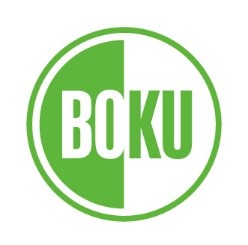 Teil 1 - Rückblick auf das vergangene JahrProtokollbogen MitarbeitendengesprächTeil 2 - Vorschau auf das kommende Jahr	_______________	__________________________	__________________________	Datum	Unterschrift Mitarbeiter*in	Unterschrift Vorgesetzte*rHinweis: Der Protokollbogen verbleibt bei den Gesprächspartner*innen. Das Datum des MAG ist im BOKU Trainingspass einzutragen.Vorgesetzte*r:Mitarbeiter*in:Datum:Aufgaben/Ziele des letzten MAGAufgaben/Ziele des letzten MAGErreichung ja/neinKommentarZusammenarbeit Vorgesetzte*r und Mitarbeiter*in(Wechselseitiges Feedback: Vorgesetzte*r an Mitarbeiter*in und umgekehrt)Zusammenarbeit Vorgesetzte*r und Mitarbeiter*in(Wechselseitiges Feedback: Vorgesetzte*r an Mitarbeiter*in und umgekehrt)Zusammenarbeit Vorgesetzte*r und Mitarbeiter*in(Wechselseitiges Feedback: Vorgesetzte*r an Mitarbeiter*in und umgekehrt)Zusammenarbeit Vorgesetzte*r und Mitarbeiter*in(Wechselseitiges Feedback: Vorgesetzte*r an Mitarbeiter*in und umgekehrt)Zusammenarbeit Vorgesetzte*r und Mitarbeiter*in(Wechselseitiges Feedback: Vorgesetzte*r an Mitarbeiter*in und umgekehrt)Was funktioniert gut?(z.B. regelmäßige Berichte)Was funktioniert weniger gut?(z.B. unregelmäßige Informationsweitergabe)Arbeitsumfeld und ArbeitszufriedenheitArbeitsumfeld und ArbeitszufriedenheitWas passt gut?(z.B. gutes Arbeitsklima)Was passt weniger gut?(z.B. Ressourcenknappheit)Vereinbarung für das kommende Jahr – Zusammenarbeit:Vereinbarung für das kommende Jahr – Zusammenarbeit:Spielregeln für die Zusammenarbeit:(z.B. 14-tägiger persönlicher Austausch)Ziele/Aufgaben für das nächste Jahr (Was?)Erfolgskriterien für die Zielerreichung und RessourcenbetrachtungTeilziele/Teilaufgaben für die Ziel-erreichung/Aufgabenerfüllung (Wie?)Zeitlicher Rahmen (Bis wann?)Entwicklungsmaßnahmen für das nächste Jahr:Entwicklungsmaßnahmen für das nächste Jahr:Entwicklungsmaßnahmen für das nächste Jahr:Urlaubsplanung für das kommende Arbeitsjahr:Urlaubsplanung für das kommende Arbeitsjahr:Urlaubsplanung für das kommende Arbeitsjahr:Kommentar:Kommentar:Kommentar: